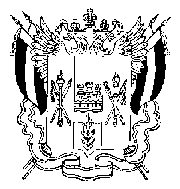 АДМИНИСТРАЦИЯКРАСНООКТЯБРЬСКОГО СЕЛЬСКОГО ПОСЕЛЕНИЯВЕСЁЛОВСКОГО РАЙОНА РОСТОВСКОЙ ОБЛАСТИПОСТАНОВЛЕНИЕ«15» ноября 2021 года                         № 101                             х.Красный ОктябрьОб установлении Порядка определения цены земельных участков, находящихсяв муниципальной собственности Краснооктябрьского сельского поселения,при продаже таких земельных участков безпроведения торговВ соответствии с пунктом 2 статьи 393, статьей 394 Земельного кодекса Российской Федерации, пунктом 91 статьи 4 Областного закона от 22.07.2003 
№ 19-ЗС «О регулировании земельных отношений в Ростовской области», с постановлением Правительства Ростовской области от 06.04.2015 № 243 «Об установлении Порядка определения цены земельных участков, находящихся в государственной собственности Ростовской области и земельных участков, государственная собственность на которые не разграничена, при продаже таких земельных участков без проведения торгов», руководствуясь постановлением Администрации Веселовского района от 09.04.2015 № 16, Уставом МО «Краснооктябрьское сельское поселение», Администрация Краснооктябрьского сельского поселения,ПОСТАНОВЛЯЕТ:1. Установить Порядок определения цены земельных участков, находящихся в муниципальной собственности Краснооктябрьского сельского поселения при продаже таких земельных участков без проведения торгов согласно приложению.           2. Признать утратившим силу постановление Администрации Краснооктябрьского сельского поселения от 05.03.2019 № 47 «Об установлении Порядка определения цены земельных участков, находящихся в муниципальной собственности Краснооктябрьского сельского поселения, при продаже таких земельных участков без проведения торгов».3. Постановление вступает в силу со дня его подписания.4. Контроль за выполнением постановления оставляю за собой.Глава АдминистрацииКраснооктябрьскогосельского поселения                                                                              О.И. КурицаПриложение                                                                                к постановлению Администрации                                                                  Краснооктябрьского сельского поселенияот «15» ноября 2021 г. № 101   ПОРЯДОК 
определения цены земельных участков, 
находящихся в муниципальной собственности 
Краснооктябрьского сельского поселения, при продаже таких земельных участков без проведения торгов 1. Настоящим Порядком определяется цена земельных участков, находящихся в муниципальной собственности Краснооктябрьского сельского поселения, при продаже таких земельных участков без проведения торгов в случаях, указанных в пункте 2 статьи 393 Земельного кодекса Российской Федерации.2. Цена земельных участков определяется в размере, равном рыночной стоимости земельных участков в случаях продажи:            земельных участков, образованных из земельного участка, предоставленного по договору аренды или договору безвозмездного пользования в целях комплексного освоения, развития территории, заключенных в соответствии с Федеральным законом от 24 июля 2008 года N 161-ФЗ "О содействии развитию жилищного строительства";         земельных участков, образованных из земельного участка, предоставленного садоводческому или огородническому некоммерческому товариществу, за исключением земельных участков общего назначения, членам такого товарищества;          земельных участков, на которых расположены здания, сооружения, собственникам таких зданий, сооружений либо помещений в них в случаях, предусмотренных статьей 39.20 Земельного кодекса Российской Федерации;           земельных участков, находящихся в постоянном (бессрочном) пользовании юридических лиц, указанным юридическим лицам, за исключением лиц, указанных в пункте 2 статьи 39.9 Земельного кодекса Российской Федерации;           земельных участков крестьянскому (фермерскому) хозяйству или сельскохозяйственной организации в случаях, установленных Федеральным законом "Об обороте земель сельскохозяйственного назначения";            земельных участков, предназначенных для ведения сельскохозяйственного производства и переданных в аренду гражданину или юридическому лицу, этому гражданину или этому юридическому лицу по истечении трех лет с момента заключения договора аренды с этим гражданином или этим юридическим лицом либо передачи прав и обязанностей по договору аренды земельного участка этому гражданину или этому юридическому лицу при условии отсутствия у уполномоченного органа информации о выявленных в рамках государственного земельного надзора и не устраненных нарушениях законодательства Российской Федерации при использовании такого земельного участка в случае, если этим гражданином или этим юридическим лицом заявление о заключении договора купли-продажи такого земельного участка без проведения торгов подано до дня истечения срока указанного договора аренды земельного участка;            земельных участков гражданам для индивидуального жилищного строительства, ведения личного подсобного хозяйства в границах населенного пункта, садоводства, гражданам или крестьянским (фермерским) хозяйствам для осуществления крестьянским (фермерским) хозяйством его деятельности в соответствии со статьей 39.18 Земельного кодекса Российской Федерации.3. Цена земельных участков при их продаже гражданам или юридическим лицам, являющимся собственниками зданий, сооружений, расположенных на указанных земельных участках, либо помещений в них, в том числе земельных участков, находящихся в постоянном (бессрочном) пользовании юридических лиц, не указанных в пункте 2 статьи 399 Земельного кодекса Российской Федерации, на которых расположены здания, сооружения при их продаже указанным юридическим лицам, за исключением случаев продажи земельных участков, указанных в части 3 статьи 1 Областного закона от 28.03.2002 
№ 229-ЗС «Об установлении цены земельных участков, находящихся в государственной или муниципальной собственности, при их продаже собственникам расположенных на них зданий, строений, сооружений», определяется по формуле:Ц = Кст х С х Ккр,где Ц – цена земельного участка;Кст – кадастровая стоимость земельного участка, указанная в документах государственного кадастрового учета в форме кадастрового паспорта земельного участка либо кадастровой выписке о земельном участке;С – ставка земельного налога, установленная нормативным правовым актом представительного органа муниципального образования, в пределах которого расположен земельный участок;Ккр – коэффициент кратности ставки земельного налога, равный 17. В случае поступления в орган, уполномоченный на распоряжение данным земельным участком, заявления собственников зданий, сооружений либо помещений в них о предоставлении земельного участка в общую долевую собственность, цена земельного участка определяется пропорционально долям в праве собственности на здание, сооружение или помещений в них, если иное 
не установлено соглашением всех правообладателей здания, сооружения или помещений в них либо решением суда.Цена земельного участка рассчитывается по состоянию на дату поступления в орган, уполномоченный на распоряжение данным земельным участком, заявления собственника зданий, сооружений либо помещений в них о предоставлении земельного участка в собственность.4. Цена земельных участков, предназначенных для ведения сельскохозяйственного производства и переданных в аренду гражданину или юридическому лицу, этому гражданину или этому юридическому лицу по истечении трех лет с момента заключения договора аренды с этим гражданином или этим юридическим лицом либо передачи прав и обязанностей по договору аренды земельного участка этому гражданину или этому юридическому лицу при условии надлежащего использования такого земельного участка в случае, если этим гражданином или этим юридическим лицом заявление о заключении договора купли-продажи такого земельного участка без проведения торгов подано до дня истечения срока указанного договора аренды земельного участка, определяется в следующем размере:15 процентов кадастровой стоимости земельного участка – по истечении трех лет с момента заключения договора аренды земельного участка либо передачи прав и обязанностей по договору аренды земельного участка;10 процентов кадастровой стоимости земельного участка – по истечении пяти лет с момента заключения договора аренды земельного участка либо передачи прав и обязанностей по договору аренды земельного участка;7 процентов кадастровой стоимости земельного участка – по истечении семи лет с момента заключения договора аренды земельного участка либо передачи прав и обязанностей по договору аренды земельного участка;5 процентов кадастровой стоимости земельного участка – по истечении десяти лет с момента заключения договора аренды земельного участка либо передачи прав и обязанностей по договору аренды земельного участка.5. Цена земельного участка определяется по состоянию на дату поступления в орган, уполномоченный на распоряжение данным земельным участком, заявления о предоставлении земельного участка в собственность без проведения торгов.6. Оплата цены земельных участков производится в течение семи календарных дней со дня заключения договоров купли-продажи этих земельных участков.Глава АдминистрацииКраснооктябрьскогосельского поселения                                                                         О.И. Курица